招聘行程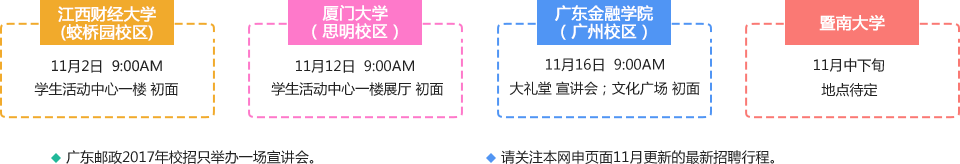 